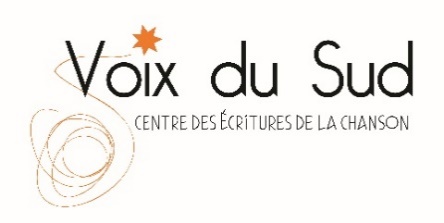 |PROGRAMME DE FORMATIONPARCOURS CHANSONSProgramme de formation co-réalisé entre Voix du Sud et Printival Boby LapointeOBJECTIFS PEDAGOGIQUESL’auteur et ses textes.Etre capable de maitriser les règles de base de l’écriture (rimes, structure, rythme, angles, accroches verbales, refrains forts, etc…)Etre capable d’utiliser des techniques d’écriture pour enrichir l’imaginaire et la créativité,Etre capable d’évaluer son potentiel de création : pointer les facilités et les faiblesses d’un texte, Etre capable d’identifier le caractère original de ses capacités créatrices (travail sur « l’oser faire », l’autocensure…),Etre capable de défendre et d’argumenter ses choix d’écriture en cohérence avec le projet défendu.PUBLIC CONCERNEArtistes auteur(e)s, compositeur(rice)s et interprètes professionnels ou en voie de professionnalisation de l’Hérault.PRE‐REQUISSélection sur projet professionnel.Les candidats doivent se prévaloir d’une expérience professionnelle, soit dans le spectacle en général, soit dans le domaine particulier de la chanson, attestée par des éléments biographiques (spectacles, tournées, collaborations…) et/ou la participation à des projets discographiques.DUREE DE LA FORMATION ET MODALITES D’ORGANISATIONEffectif stagiaires : 6 à 10 personnes Durée totale : 34 heures (5 jours) Jour 1, 2 et 3 : 18hJour 4 et 5 : 16hLIEU DE FORMATIONPézenas / MontpellierCONTENU DE LA FORMATIONEcriture de chanson : techniques d’écriture, formes, structure et style, éléments (phrase d’accroche, ritournelle, couplet et refrain) inspiration/ imaginaire, sémantique, champs lexical, recherche de rimes Temps d’exercices : Exercice autour des phrases d’accroche, à partir de structures existantes, l’imagination inspirée par la musique…MOYENS ET METHODES PEDAGOGIQUESModule théorique collectifs sur « l’écriture de chansons » avec des exercices pratiques autour de l’écriture (phrase d’accroche, structure, style, …)Travail en groupe et travail individuel de recherche et approfondissement encadré ou non encadréTemps d’exposés et d’écoutes individuel ou collectif encadré  Ecoute et analyse des chansonsPROFIL DES FORMATEURSBertille - Autrice, compositrice et interprète.Dimoné – Auteur, compositeur, interprète.Jean Fauque - Auteur (parolier de Bashung entre autre)JP Nataf – Auteur, compositeur, interprète (Les Innocents)MODALITES D’EVALUATIONPrésentations individuelles Evaluation en continue du processus de travail par l’intervenantPrésentation finale des travaux et bilan de fin de période (confrontation : autoévaluation par les artistes stagiaires et analyse critique par l’intervenant)Formulaire d’évaluation individuel de la formation par les participantsMOYENS TECHNIQUESSalle de réunion (avec accès ordinateurs/imprimante)Salles d’écrituresSalles de répétitions avec système de sonorisation completTARIF DE LA FORMATION : 1 122€ HT, soit 1346,4€ TTC financement AFDAS (auteur, intermittent du spectacle) Autres financements, merci de nous contacter.CONTACT : 05 53 67 16 52 ou à formations@voixdusud.comACCESSIBILITE AUX PERSONNES HANDICAPEESLes salles de formation sont accessibles aux personnes handicapées physiques.Nos formateurs n’ont pas la compétence de prendre en charge des personnes handicapées mentales.  Les personnes atteintes de handicaps souhaitant suivre cette formation sont invitées à nous contacter directement, afin d’étudier ensemble les possibilités de suivre la formation. Merci de vous inscrire sur le site voixdusud.com à l’onglet « Déposer ma candidature ». |PROGRAMME DE FORMATIONParcours chansons : de l’écriture à la scèneOBJECTIFS PEDAGOGIQUESEtre capable d’évaluer, améliorer, et compléter ses qualifications professionnelles,Etre capable de développer et optimiser les compétences dans le domaine de la présentation scénique et de l’interprétation :Affirmer sa présence scénique, Mobiliser l’engagement du corps, le regard et l’expression,Maitriser sa posture, sa présentation,Analyser comment partager son corps aux autres, agir avec le public en partenaire attentif,Maitriser la transmission des émotions, le propos, l’intention,Maitriser l’organisation d’une set-list efficace, écrire l’inter-chanson,Travailler la précision de l’interprétationPUBLIC CONCERNEArtistes auteur(e), compositeur(rice) et interprète professionnels.PRE‐REQUISFormation ouverte aux artistes sélectionnés dans le cadre de la formation « Parcours Chansons »LIEU DE FORMATIONCastries, HéraultPROFIL DES FORMATEURS Dimoné – Auteur, compositeur, interprète.DUREE DE LA FORMATION ET MODALITES D’ORGANISATION Effectif stagiaires : 6 à 10 personnesDurée totale : 16h sur 2 jours  Jour 1 et 2 : 9h - 13h / 14h30 à 18h30CONTENU DE LA FORMATION Créer un spectacle :  L’ordre des morceaux. Pourquoi, comment ? La « couleur » des chansons et la dramaturgie du spectacle (arrangements et mise en scène)Les implications et les contraintes techniques liées aux choix artistiques.   La cohérence artistique.   L’interprétation  Gérer la scène : Fiche technique (patch, plan de scène, plan de feu).  Equipe technique (métiers ; langage et relations avec l’équipe)  Entrées, sorties.  Prendre les applaudissements, etc. MOYENS ET METHODES PEDAGOGIQUESFormation « en situation » : construction d’un programme, travail d’arrangements et de répétitions à partir de titres créées dans la phase « Rencontres d’écriture ».  Exercices d’interprétation.  Répétitions et filages sur scène avec une équipe technique (régie générale, régie plateau, sonorisateur retours, sonorisateur façade et éclairagiste). Présentation de la production devant un public (grand public et professionnels). Spectacle post formation.MODALITES D’EVALUATION Evaluation en continu par l’équipe d’intervenantsSanction du publicMOYENS TECHNIQUES Salle de spectacleDispositifs techniques son et lumières adaptés à la salle.TARIF DE LA FORMATION : Offert dans le cadre de la formation « Parcours Chansons »Financement AFDAS (auteur, intermittent du spectacle) ou autre OPCO, autofinancement, Bourses SACEMCONTACT : 05 53 67 16 52 ou à formations@voixdusud.comACCESSIBILITE AUX PERSONNES HANDICAPEESLes salles de formation sont accessibles aux personnes handicapées physiques.Nos formateurs n’ont pas la compétence de prendre en charge des personnes handicapées mentales.  Les personnes atteintes de handicaps souhaitant suivre cette formation sont invitées à nous contacter directement, afin d’étudier ensemble les possibilités de suivre la formation. Merci de vous inscrire sur le site voixdusud.com à l’onglet « Déposer ma candidature ». DEROULE PEDAGOGIQUEDéroulé de la formation :Phase administrative à l’arrivée des artistesDEROULE PEDAGOGIQUEDéroulé de la formation :Phase administrative à l’arrivée des artistesIntitulé de la formation PARCOURS CHANSONS/ Programme de formation co-réalisé entre  Voix du Sud et Printival Boby LapointeObjectif pédagogiqueEtre  capable de :Etre capable de maitriser les règles de base de l’écriture (rimes, structure, rythme, angles, accroches verbales, refrains forts, etc…)Objectif pédagogiqueEtre  capable de :Etre capable d’utiliser des techniques d’écriture pour enrichir l’imaginaire et la créativité,Objectif pédagogiqueEtre  capable de :Etre capable d’évaluer son potentiel de création : pointer les facilités et les faiblesses d’un texte, Objectif pédagogiqueEtre  capable de :Etre capable d’identifier le caractère original de ses capacités créatrices (travail sur « l’oser faire », l’autocensure…),Objectif pédagogiqueEtre  capable de :Etre capable de défendre et d’argumenter ses choix d’écriture en cohérence avec le projet défenduDurée de la formation 34h (5 jours)Localisation de la formation Pézenas / MontpellierCompétences intervenants Auteurs, compositeurs, interprètesNombre de participants6 à 10 personnesPublic et pré-requisArtistes auteur(e)s, compositeur(rice)s et interprètes professionnels ou en voie de professionnalisation de l’Hérault.Sélection sur projet professionnel. Les candidats doivent se prévaloir d’une expérience professionnelle, soit dans le spectacle en général, soit dans le domaine particulier de la chanson, attestée par des éléments biographiques (spectacles, tournées, collaborations…) et/ou la participation à des projets discographiques.Système d’évaluationPrésentations individuelles Evaluation en continue du processus de travail par l’intervenantPrésentation finale des travaux et bilan de fin de période (confrontation : autoévaluation par les artistes stagiaires et analyse critique par l’intervenant)Formulaire d’évaluation individuel de la formation par les participantsPhase 1Phase 1Ressources pédagogiques / MoyensHoraireDuréeJOUR 11Présentation individuelleTemps d’exposés et d’écoutes en collectif.18h – 20hJOUR 22Module sur « l’écriture de chansons » entrecoupé de trois exercices pratiquesModule collectifExercices en binôme9h - 13h3Ateliers de création Atelier de mise en pratique encadré par groupe de 314h30-18h4Ecoute commentée des travaux réalisés.Mises en situation professionnelle sur scène : écoute collective et analyse des productions.18h-18h30JOUR 35Approfondissement des travaux réalisés le premier jour (écriture, arrangement, placement)Travail de recherche et d’approfondissement encadré.9h15-11h6Ateliers de créationAtelier de mise en pratique encadré par groupe de trois.11h-13h7Suite et clôture des ateliers de création encadrés.Atelier de mise en pratique encadré par groupe de trois14h30-17h8Ecoute commentée des travaux réalisés.Mises en situation professionnelle sur scène : écoute collective et analyse des productions.17h-18h9BilanBilan avec les intervenants.18h – 18h45Phase 2Phase 2Ressources pédagogiques / MoyensHoraireDuréeJOUR 1 1Atelier et jeux d’écriture Modules collectifs d’exercices pratiques autour de l’écriture.9h - 11h2L’artiste face à son œuvre : Analyse des textesTravail d’écoute individuel encadré (15min par artistes)11h-12h2Atelier et jeux d’écriture Poursuite du travail d’atelier non encadré 11h-12h3Ecriture ou réécriture de texteTravail de recherche et approfondissement de texte (15 à 20 min /groupe encadré)12h-13h4L’artiste face à son œuvre : écriture ou réécriture suite à l’analyseTravail de recherche et approfondissement individuel (30min/heure encadré)14h30-17h30 5Ecoute commentée des travaux réalisés.Temps d’exposés et d’écoutes collective encadré17h30-18h30JOUR 26Atelier et jeux d’écriture Modules collectifs en demi groupe d’exercices pratiques autour de l’écriture.9h - 10h307L’artiste face à son œuvre : Analyse des textesTravail d’écoute individuel encadré (15min par artistes)10h30-12h7Atelier et jeux d’écriture Poursuite du travail d’atelier non encadré 10h30-12h8Ecriture ou réécriture de texteTravail de recherche et approfondissement de texte non encadré.12h-13h9L’artiste face à son œuvre : écriture ou réécriture suite à l’analyseTravail de recherche et approfondissement individuel (30min/heure encadré)14h30-17h30 10Ecoute commentée des travaux réalisés.Bilan collectifTemps d’exposés et écoutes encadré17h30-18h30Intitulé de la formation PARCOURS CHANSONS : De l’écriture à la scèneObjectif pédagogiqueEtre  capable de :Etre capable d’évaluer, améliorer, et compléter ses qualifications professionnelles,Etre capable de développer et optimiser les compétences dans le domaine de la présentation scénique et de l’interprétation :Affirmer sa présence scénique, Mobiliser l’engagement du corps, le regard et l’expression,Maitriser sa posture, sa présentation,Analyser comment partager son corps aux autres, agir avec le public en partenaire attentif,Maitriser la transmission des émotions, le propos, l’intention,Travailler la précision de l’interprétationMaitriser l’organisation d’une set-list efficace,Elargir le champ des compétences et de perspectives d’emploi,Durée de la formation 16h sur 2 joursLocalisation de la formation Castries, HéraultCompétences intervenant Auteur, compositeur, interprète et metteur en scèneNombre de participants6 à 10 participantsPublic et pré-requisFormation ouverte aux artistes sélectionnés dans le cadre de la formation « Parcours Chansons »Système d’évaluationEvaluation en continu par l’équipe d’intervenantsFormulaire d’évaluation individuel de la formation par les participantsN° de phasePhaseRessources pédagogiques / MoyensHoraireDuréeJOUR 1 1Travail en atelier. Analyse du set, exercices2 ateliers d’arrangements / approfondissements par séance de 50 mn 1 atelier autour de l’interprétation par séance de 30 mn En rôle actif / passif (analyse et commentaire d’autres projets) 9h00-13h14h30 -18h30JOUR 22Balances – réglage des retours – Prendre la lumièreTravail Scénique : Interprétation, déplacement, relation au public, gestion des contraintes techniques…3 filages dans la journéeConseil individuelBriefing collectif et participatif 9h00-13h14h30-18h30